О внесении изменения в постановление администрацииНовосельского сельского поселения Брюховецкого районаот 8 февраля 2016 года № 35 «Об утвержденииадминистративного регламента «Осуществлениемуниципального контроля за сохранностьюавтомобильных дорог местного значения в границахнаселенных пунктов поселения»В соответствии с Федеральным законом от 26 декабря 2008 года № 294-ФЗ «О защите прав юридических лиц и индивидуальных предпринимателей при осуществлении государственного контроля (надзора) и муниципального контроля», постановлением администрации Новосельского сельского поселения Брюховецкого района от 9 июня 2014 года № 41 «Об утверждении Порядка разработки и утверждения административных регламентов предоставления администрацией Новосельского сельского поселения муниципальных услуг и утверждения административных регламентов исполнения администрацией Новосельского сельского поселения муниципальных функций», а также в целях приведения муниципальных правовых актов в соответствие с действующим законодательством
п о с т а н о в л я ю:1. Внести в постановление администрации Новосельского сельского поселения Брюховецкого района от 8 февраля 2016 года № 35 «Об утверждении административного регламента «Осуществление муниципального контроля за сохранностью автомобильных дорог местного значения в границах населенных пунктов поселения» изменение, изложив приложение в новой редакции (прилагается).2. Признать утратившим силу постановление администрации Новосельского сельского поселения Брюховецкого района от 18 августа 2016 года № 117 «О внесении изменения в постановление администрации Новосельского сельского поселения Брюховецкого района от 8 февраля 2016 года № 35 «Об утверждении административного регламента «Осуществление муниципального контроля за сохранностью автомобильных дорог местного значения в границах населенных пунктов поселения».3. Главному специалисту администрации Новосельского сельского поселения Брюховецкого района Н.Л.Брачковой обнародовать и разместить (опубликовать) настоящее постановление на официальном сайте администрации муниципального образования Брюховецкий район в разделе Новосельское сельское поселение в информационно-телекоммуникационной сети «Интернет». 4. Постановление вступает в силу со дня его официального обнародования.Глава Новосельскогосельского поселенияБрюховецкого района							         А.В. АндрюхинПРИЛОЖЕНИЕк постановлению администрацииНовосельского сельского поселенияБрюховецкого районаот 12.11.2018 г. № 114«ПРИЛОЖЕНИЕУТВЕРЖДЕНпостановлением администрации  Новосельского сельского поселенияБрюховецкого районаот 08.02.2016 г. № 35Административный регламент «Осуществление муниципальногоконтроля за сохранностью автомобильных дорогместного значения в границах населенных пунктов поселения»1. Общие положения1.1. Наименование муниципальной функции:Осуществление муниципального контроля за сохранностью автомобильных дорог местного значения в границах населенных пунктов Новосельского сельского поселения Брюховецкого района (далее – муниципальный контроль).1.2. Органом, уполномоченным на осуществление муниципального контроля, является администрация Новосельского сельского поселения Брюховецкого района в лице специалистов администрация Новосельского сельского поселения Брюховецкого района (далее – орган муниципального контроля).Муниципальный контроль осуществляется путём проведения плановых и внеплановых документарных и выездных проверок.Должностное лицо, осуществляющее муниципальный контроль (специалист Администрации), взаимодействуют в установленном порядке с органами государственной власти, органами прокуратуры, правоохранительными органами, специалистами администрации муниципального образования Брюховецкий район, предприятиями, учреждениями, организациями и общественными объединениями, а также гражданами по вопросам проведения проверок, ведения учета и обмена соответствующей информацией.Взаимодействие при проведении проверок в отношении юридических лиц, индивидуальных предпринимателей осуществляется в соответствии с Федеральным законом от 26 декабря 2008 года № 294-ФЗ «О защите юридических лиц и индивидуальных предпринимателей при осуществлении государственного контроля (надзора) и муниципального контроля» (далее Федеральный закон 294-ФЗ). 1.3.  Нормативные правовые акты, регулирующие осуществление муниципального контроля:Конституция Российской Федерации (текст опубликован в «Российской газете», 25 декабря 1993 года, № 237);Федеральный закон от 6 октября 2003 года № 131-ФЗ «Об общих принципах организации местного самоуправления в Российской Федерации» (текст опубликован в «Собрании законодательства Российской Федерации» от 6 октября 2003 года, № 40, ст. 3822);Федеральный закон от 8 ноября 2007 года № 257-ФЗ «Об автомобильных дорогах и о дорожной деятельности в Российской Федерации и о внесении изменений в отдельные законодательные акты Российской Федерации» (текст опубликован в «Собрании законодательства Российской Федерации» от 12 ноября 2007 года № 46, ст. 5553);Федеральный закон от 26 декабря 2008 года № 294 – ФЗ «О защите прав юридических лиц и индивидуальных предпринимателей при осуществлении государственного контроля (надзора) и муниципального контроля» (далее - Закон) (текст опубликован в «Собрании законодательства Российской Федерации» от 29 декабря 2008 года № 52 (часть I), ст. 6249); Федеральный закон от 10 декабря 1995 года № 196-ФЗ «О безопасности дорожного движения» (текст опубликован в «Российской газете», 26 декабря 1995года, «Собрание законодательства Российской Федерации», 11 декабря 1995 года, №50,ст.4873);постановление Правительства Российской Федерации от 30 июня 2010 года № 489 «Об утверждении Правил подготовки органами государственного контроля (надзора) и органами муниципального контроля ежегодных планов проведения плановых проверок юридических лиц и индивидуальных предпринимателей» (текст опубликован в Собрании законодательства Российской Федерации» 12 июля 2010 года, №28, ст.3706);приказ Министерства экономического развития Российской Федерации от 30 апреля 2009 года № 141 «О реализации положений Федерального закона «о защите прав юридических лиц и индивидуальных предпринимателей при осуществлении государственного контроля (надзора) и муниципального контроля» (текст опубликован в «Российской газете», 14 мая 2009 года №85);Устав Новосельского сельского поселения Брюховецкого района от 26 мая 2017 года № 115.Перечень нормативных правовых актов, указанных в настоящем пункте подлежит размещению на официальном сайте администрации муниципального образования Брюховецкий район в разделе Новосельское сельское поселение в информационно – телекоммуникационной сети «Интернет», в федеральной государственной информационной системе «Федеральный реестр государственных услуг (функций)» и в федеральной государственной информационной системе «Единый портал государственных и муниципальных услуг (функций)». 1.4. Предметом муниципального контроля за сохранностью автомобильных дорог местного значения в границах Новосельского сельского поселения является проверка соблюдения гражданами, юридическими лицами, индивидуальными предпринимателями требований, установленных федеральными законами, законами Краснодарского края, а также требований установленных правовыми актами Новосельского сельского поселения Брюховецкого района (далее - обязательные требования) об обеспечении сохранности автомобильных дорог местного значения в границах населенных пунктов Новосельского сельского поселения Брюховецкого района, также организация и проведение мероприятий по профилактике нарушений указанных требований. 1.5. Права и обязанности должностных лиц, при осуществлении муниципального контроля.1.5.1. При осуществлении муниципального контроля должностные лица имеют право:1) запрашивать и получать на основании мотивированных письменных запросов от органов государственной власти, органов местного самоуправления, юридических лиц, индивидуальных предпринимателей и граждан информацию и документы, необходимые для проверки соблюдения обязательных требований в рамках межведомственного взаимодействия;2) проверять соблюдение гражданами, юридическими лицами, индивидуальными предпринимателями обязательных требований о сохранности автомобильных дорог местного значения на территории Новосельского сельского поселения Брюховецкого района и получать необходимые документы, связанные с целями, задачами и предметом проверки;3) беспрепятственно по предъявлении служебного удостоверения и копии распоряжения администрации Новосельского сельского поселения Брюховецкого района о назначении проверки посещать организации и индивидуальных предпринимателей и проводить осмотр состояния автомобильных дорог местного значения в границах населенных пунктов в границах Новосельского сельского поселения Брюховецкого района, на которых они осуществляют свою деятельность, а также проводить необходимые исследования, испытания, экспертизы и иные мероприятия по муниципальному контролю;4) составлять по результатам проведенных проверок акты проверок по установленной форме в двух экземплярах с указанием сроков их устранения и обязательным ознакомлением с ними физических лиц, руководителей, иных должностных лиц или уполномоченных представителей проверяемого юридического лица, индивидуального предпринимателя или их уполномоченных представителей;5) выдавать предписания об устранении нарушений по результатам муниципального контроля, выявленных в ходе осуществления муниципального контроля, руководителям, иным должностным лицам или уполномоченным представителям проверяемого юридического лица, индивидуальным предпринимателям либо их уполномоченным представителям, а также физическим лицам;6) обжаловать действия (бездействие) лиц, повлекшие за собой нарушение прав, а также препятствующие исполнению должностных обязанностей;7) привлекать экспертные организации, индивидуальных предпринимателей, аккредитованных в соответствии с законодательством Российской Федерации об аккредитации в национальной системе аккредитации к проведению мероприятий по контролю (далее – экспертные организации, эксперты);8) обращаться в отдел МВД России по Брюховецкому району за содействием в предотвращении или пресечении действий, препятствующих осуществлению муниципального контроля за сохранностью автомобильных дорог местного значения в границах населенных пунктов в границах Новосельского сельского поселения Брюховецкого района.1.5.2. При осуществлении муниципального контроля должностные лица, в соответствии со своими должностными инструкциями обязаны:1) своевременно и в полной мере исполнять предоставленные в соответствии с законодательством Российской Федерации полномочия по предупреждению, выявлению и пресечению нарушений обязательных требований;2) оперативно рассматривать поступившие обращения органов государственной власти, иных органов местного самоуправления Брюховецкого района, граждан и юридических лиц, содержащие сведения о нарушениях обязательных требований, и принимать меры в пределах имеющихся полномочий;3) соблюдать законодательство Российской Федерации, права и законные интересы проверяемых лиц при осуществлении мероприятий по муниципальному контролю; 4) направлять в уполномоченные органы материалы, связанные с нарушениями требований, предусмотренных действующим законодательством Российской Федерации;5) соблюдать сроки уведомления юридических лиц и индивидуальных предпринимателей перед проведением проверки;6) проводить проверку на основании распоряжения руководителя органа муниципального контроля о ее проведении в соответствии с ее назначением; 7) проводить проверку только во время исполнения служебных обязанностей и при предъявлении служебных удостоверений, копии распоряжения о проведении проверки, а при проведении внеплановой проверки также копии документа о согласовании проведения внеплановой проверки с прокуратурой Брюховецкого района (если такое согласование является обязательным).8) не препятствовать руководителю, иному должностному лицу или уполномоченному представителю юридического лица, индивидуальному предпринимателю, его уполномоченному представителю присутствовать при проведении проверки и давать разъяснения по вопросам, относящимся к предмету проверки;9) запрашивать в рамках межведомственного информационного взаимодействия документы и (или) информацию, включенные в перечень документов и (или) информации, запрашиваемых и получаемых в рамках межведомственного информационного взаимодействия органами муниципального контроля при организации и проведении проверок от иных государственных органов, органов местного самоуправления либо подведомственных органам местного самоуправления организаций, в распоряжении которых находятся эти документы и (или) информация, утвержденный распоряжением Правительства Российской Федерации от 19 апреля 2016 года № 724-р (далее - межведомственный перечень), от иных государственных органов, органов местного самоуправления либо подведомственных государственным органам или органам местного самоуправления организаций, в распоряжении которых находятся указанные документы;10) не вправе требовать от юридического лица, индивидуального предпринимателя представления документов и (или) информации, включая разрешительные документы, имеющиеся в распоряжении иных государственных органов, органов местного самоуправления либо подведомственных органам местного самоуправления организаций, включенные в межведомственный перечень;11) составлять по результатам проверок акты проведения проверок;12) предоставлять руководителю, иному должностному лицу или уполномоченному представителю юридического лица, индивидуальному предпринимателю, его уполномоченному представителю, присутствующим при проведении проверки, информацию и документы, относящиеся к предмету проверки;13) знакомить руководителя, иное должностное лицо или уполномоченного представителя юридического лица, индивидуального предпринимателя, его уполномоченного представителя с документами и (или) информацией, полученными в рамках межведомственного информационного взаимодействия;14) знакомить руководителя, иного должностного лица или уполномоченного представителя юридического лица, индивидуального предпринимателя, его уполномоченного представителя с результатами проверки;15) учитывать при определении мер, принимаемых по фактам выявленных нарушений, соответствие указанных мер тяжести нарушений, их потенциальной опасности для жизни, здоровья людей, для животных, растений, окружающей среды, объектов культурного наследия (памятников истории и культуры) народов Российской Федерации, безопасности государства, для возникновения чрезвычайных ситуаций природного и техногенного характера, а также не допускать необоснованное ограничение прав и законных интересов граждан, в том числе индивидуальных предпринимателей, юридических лиц;16) доказывать обоснованность своих действий при их обжаловании физическими, юридическими лицами, индивидуальными предпринимателями в порядке, установленном законодательством Российской Федерации;17) соблюдать сроки проведения проверки, установленные действующим законодательством;18) не требовать от лиц, в отношении которых осуществляются мероприятия по контролю, документы и иные сведения, представление которых не предусмотрено законодательством Российской Федерации;19) перед началом проведения выездной проверки по просьбе лиц, в отношении которых осуществляются мероприятия по контролю, ознакомить их с положениями настоящего административного регламента, в соответствии с которым проводится проверка;20) осуществлять запись о проведенной проверке в журнале учета проверок юридических лиц, индивидуальных предпринимателей.1.6. Права и обязанности лиц, в отношении которых осуществляются мероприятия по муниципальному контролю.1.6.1. Лица, в отношении которых осуществляются мероприятия по муниципальному контролю, имеют право:1) непосредственно присутствовать при проведении проверки, давать объяснения по вопросам, относящимся к предмету проверки;2) по собственной инициативе представить документы и (или) информацию, которые находятся в распоряжении иных государственных органов, органов местного самоуправления либо подведомственных государственным органам или органам местного самоуправления организаций и включеных в межведомственный перечень;3) знакомиться с документами и (или) информацией, полученными органом муниципального контроля, исполняющим муниципальную функцию, в рамках межведомственного информационного взаимодействия от иных государственных органов, органов местного самоуправления либо подведомственных государственным органам или органам местного самоуправления организаций, в распоряжении которых находятся эти документы и (или) информация, включенных в межведомственный перечень.4) получать от органа, осуществляющего муниципальный контроль его должностных лиц информацию, которая относится к предмету проверки и предоставление которой предусмотрено законодательством Российской Федерации;5) знакомиться с результатами проверки и указывать в акте проверки о своем ознакомлении с результатами проверки, согласии или несогласии с ними, а также с отдельными действиями должностных лиц органа, осуществляющего муниципальный контроль;6) обжаловать действия (бездействие) должностных лиц органа, осуществляющего муниципальный контроль, повлекшие за собой нарушение  прав граждан, юридического лица, индивидуального предпринимателя при проведении проверки, в административном и (или) судебном порядке в соответствии с законодательством Российской Федерации;7) привлекать Уполномоченного при Президенте Российской Федерации по защите прав предпринимателей либо уполномоченного по защите прав предпринимателей в Краснодарском крае к участию в проверке;8) на возмещение вреда, включая упущенную выгоду (неполученный доход), за счет средств местного бюджета, в соответствии с гражданским законодательством, причиненного вследствие действий (бездействия) должностных лиц органа, осуществляющего муниципальный контроль, признанных в установленном законодательством Российской Федерации порядке неправомерными;9) обращаться в органы прокуратуры с просьбой принести протест на противоречащие закону нормативные правовые акты, на основании которых проводятся проверки юридических лиц, индивидуальных предпринимателей.1.6.2. Лица, в отношении которых осуществляются мероприятия по муниципальному контролю, обязаны:1) обеспечить присутствие руководителей, иных должностных лиц или уполномоченных представителей юридических лиц; 2) индивидуальные предприниматели и граждане обязаны присутствовать или обеспечить присутствие уполномоченных представителей, ответственных за организацию и проведение мероприятий по выполнению обязательных требований; 3) предоставить должностным лицам проводящим проверку, возможность ознакомиться с документами, связанными с целями, задачами и предметом проверки, а также обеспечить доступ проводящим проверку должностным лицам и участвующим в проверке экспертам, представителям экспертных организаций на территорию, в используемые юридическим лицом, индивидуальным предпринимателем, гражданином при осуществлении деятельности здания, строения, сооружения, помещения.Юридические лица и индивидуальные предприниматели вправе вести журнал учета проверок по типовой форме, утвержденной Приказом Министерства экономического развития Российской Федерации от 30 апреля 2009 года № 141 «О реализации положений Федерального закона «О защите прав юридических лиц и индивидуальных предпринимателей при осуществлении государственного контроля (надзора) и муниципального контроля» (далее – Приказ № 141).1.6.3. Ответственность лиц, в отношении которых осуществляются мероприятия по муниципальному контролю.Юридические лица, их руководители, иные должностные лица или уполномоченные представители юридических лиц, индивидуальные предприниматели, их уполномоченные представители, физические лица, необоснованно препятствующие проведению проверок, уклоняющиеся от проведения проверок и (или) не исполняющие в установленный срок предписаний органа муниципального контроля об устранении выявленных нарушений обязательных требований несут ответственность в соответствии с законодательством Российской Федерации.1.7. Описание результата осуществления муниципального контроля.Результатом осуществления муниципального контроля являются:1) составление акта проверки по типовой форме, утвержденной Приказом № 141; 2) оформление и выдача либо направление почтой предписания (юридическому лицу, индивидуальному предпринимателю) об устранении нарушений обязательных требований и требований, установленных муниципальными правовыми актами, требования (физическому лицу) об устранении выявленных нарушений требований, установленных федеральными законами и принимаемыми в соответствии с ними иными нормативными правовыми актами Российской Федерации, законами и иными нормативными правовыми актами Краснодарского края, муниципальными правовыми актами (в случае выявления в процессе проведения проверки фактов таких нарушений);3) составление и вручение протокола об административном правонарушении (в случае выявления в процессе проведения проверки признаков состава административного правонарушения, предусмотренного Законом Краснодарского края от 23 июля 2003 года № 608-КЗ «Об административных правонарушениях», а также «Кодексом Российской Федерации об административных правонарушениях» от 30 декабря 2001 года № 195-ФЗ).В случае, если основанием для проведения внеплановой проверки является заявление (обращение) граждан, юридических лиц, индивидуальных предпринимателей, результатом является направление письменного ответа заявителю.1.8. Исчерпывающий перечень документов и (или) информации, необходимых для осуществления муниципального контроля и достижения целей и задач проведения проверки.В целях осуществления муниципального контроля в отношении проверяемого юридического лица или индивидуального предпринимателя органом муниципального дорожного контроля могут быть запрошены или истребованы необходимые документы и (или) информация:1) документы, получаемые от проверяемого юридического лица или индивидуального предпринимателя, которые предоставляются в орган муниципального дорожного контроля по его запросу в виде копий, заверенных печатью:а) документы, подтверждающие право пользования (владения) земельным участком, элементами обустройства автомобильной дороги, объектами недвижимости, примыкающими к автомобильной дороге;б) согласованная в установленном порядке проектная документация на присоединение к улично-дорожной сети земельных участков;в) разрешение на производство работ на объектах улично-дорожной сети;г) разрешение на ремонт, либо прокладку инженерных сетей и коммуникаций;д) акты предыдущих проверок;е) материалы рассмотрения дел об административных правонарушениях и иные документы о результатах осуществления муниципального контроля за сохранностью автомобильных дорог местного значения;ж) доверенность, подтверждающая полномочия лица, уполномоченного представлять юридическое лицо при осуществлении муниципального дорожного контроля;з) документы, связанные с целями и предметом проверки.2) орган муниципального контроля после принятия распоряжения о проведении проверки вправе запрашивать в рамках межведомственного информационного взаимодействия, в том числе посредством системы регионального межведомственного электронного взаимодействия (РСМЭВ), документы и (или) информацию, включенные в определенный Правительством Российской Федерации перечень, утвержденный распоряжением Правительства РФ от 19.04.2016 года № 724-р.1.9. Организация и проведение мероприятий по контролю без взаимодействия с юридическими лицами, индивидуальными предпринимателями1.9.1. К мероприятиям по контролю, при проведении которых не требуется взаимодействие органа муниципального контроля с юридическими лицами и индивидуальными предпринимателями (далее - мероприятия по контролю без взаимодействия с юридическими лицами, индивидуальными предпринимателями), относятся:1) плановые (рейдовые) осмотры (обследования) территорий, акваторий, транспортных средств в соответствии со статьей 13.2 Федерального закона от 26 декабря 2008 года № 294-ФЗ «О защите прав юридических лиц и индивидуальных предпринимателей при осуществлении государственного контроля (надзора) и муниципального контроля»;2) административные обследования объектов земельных отношений;3) измерение параметров функционирования сетей и объектов электроэнергетики, газоснабжения, водоснабжения и водоотведения, сетей и средств связи, включая параметры излучений радиоэлектронных средств и высокочастотных устройств гражданского назначения, в порядке, установленном законодательством Российской Федерации;4) наблюдение за соблюдением обязательных требований при распространении рекламы;5) наблюдение за соблюдением обязательных требований при размещении информации в сети «Интернет» и средствах массовой информации;6) наблюдение за соблюдением обязательных требований посредством анализа информации о деятельности либо действиях юридического лица и индивидуального предпринимателя, обязанность по представлению которой (в том числе посредством использования федеральных государственных информационных систем) возложена на такие лица в соответствии с федеральным законом;7) другие виды и формы мероприятий по контролю, установленные федеральными законами.1.9.2. Мероприятия по контролю без взаимодействия с юридическими лицами, индивидуальными предпринимателями проводятся уполномоченными должностными лицами органа муниципального контроля в пределах своей компетенции на основании заданий на проведение таких мероприятий, утверждаемых руководителем органа муниципального контроля2. Требования к порядку осуществления муниципального контроля2.1. Порядок информирования об осуществлении муниципального контроля2.1.1. Информация заинтересованным лицам по вопросам осуществления муниципального контроля, сведений о ходе осуществления муниципального контроля, представляется:1) в органе муниципального контроля:в устной форме при личном обращении;с использованием телефонной связи;в форме электронного документа посредством направления на адрес электронной почты;по письменным обращениям;2) посредством размещения информации на официальном сайте администрации Новосельского сельского поселения Брюховецкого района. 3) посредством размещения информации в информационно-телекоммуникационной сети «Интернет» на Едином портале государственных и муниципальных услуг и (или) Портале государственных и муниципальных услуг (функций) Краснодарского края (далее - Единый Портал, Портал Краснодарского края).2.1.2. Основными требованиями к информированию заявителей являются:1) достоверность предоставляемой информации;2) четкость в изложении информации;3) полнота информирования;4) наглядность форм предоставляемой информации (при письменном информировании);5) удобство и доступность получения информирования;6) оперативность предоставления информации.2.1.3. Должностные лица органа, осуществляющего муниципальный контроль, могут давать устное индивидуальное информирование (личное или по телефону).При ответах на телефонные звонки и устные обращения, должностные лица органа, осуществляющего муниципальный контроль в рамках своей компетенции, подробно и в вежливой (корректной) форме информируют обратившихся по интересующим их вопросам. Информирование должно проводиться без больших пауз, лишних слов, оборотов и эмоций.Рекомендуемое время телефонного разговора - не более 10 минут, личного устного информирования - не более 20 минут.При невозможности работника, принявшего телефонный звонок, самостоятельно ответить на поставленные вопросы, телефонный звонок может быть переадресован (переведен) на другое должностное лицо органа, осуществляющего муниципальный контроль.Индивидуальное письменное информирование (по электронной почте) осуществляется направлением электронного письма на адрес электронной почты заявителя и должно содержать четкий ответ на поставленные вопросы.2.1.4. Информационные стенды размещаются на видном, доступном месте и призваны обеспечить каждого заявителя исчерпывающей информацией о порядке осуществления муниципального контроля.На информационном стенде и на сайте органа, осуществляющего  муниципальный контроль размещается следующая информация:1) наименование и почтовый адрес органа муниципального контроля;2) справочные номера телефонов специалистов органа муниципального контроля;3) адрес официального сайта администрации Новосельского сельского поселения Брюховецкого района в информационно-телекоммуникационной сети «Интернет» (далее – сеть Интернет);4) график работы специалистов органа муниципального контроля; 5) извлечения из нормативных правовых актов, муниципальных правовых актов содержащих нормы, регулирующие деятельность по осуществлению муниципального контроля;6) текст административного регламента (полная версия - на интернет-сайте, извлечения - на информационном стенде);7) перечень документов, необходимых для осуществления муниципального контроля, требования, предъявляемые к этим документам;8) место и режим приема посетителей;9) таблица сроков осуществления муниципального контроля в целом и максимальных сроков выполнения отдельных административных процедур;10) порядок информирования о ходе осуществления муниципального контроля;11) порядок получения консультаций;12) порядок обжалования решений, действий (бездействий) должностных лиц, осуществляющих муниципальный контроль. 2.1.5. Справочная информация о месте нахождения органа муниципального контроля, органов и организаций, участвующих в осуществлении муниципального контроля, их почтовые адреса, официальные сайты в сети Интернет, информация о графиках работы, телефонных номерах и адресах электронной почты также размещается на официальном Интернет-портале администрации Новосельского сельского поселения Брюховецкого района и в федеральном реестре и на Едином портале государственных и муниципальных услуг (функций).2.2. Сведения о размере платы за услуги организации (организаций), участвующей (участвующих) в осуществлении муниципального контроля, взимаемой с лица, в отношении которого проводятся мероприятия по контролю2.2.1. Плата за услуги участвующих в осуществлении муниципального контроля экспертов, экспертных и иных организаций, привлеченных к проведению мероприятий по контролю, с лица, в отношении которого проводятся мероприятия по контролю, не взимается.2.3. Срок осуществления муниципального контроля2.3.1. Общий срок осуществления муниципального контроля (с даты принятия решения о проведении проверки и до даты составления акта по результатам проверки) не может превышать 20 рабочих дней.Срок проведения проверки (с даты начала проверки и до даты составления акта по результатам проверки) не может превышать 20 рабочих дней.2.3.2. В отношении одного субъекта малого предпринимательства общий срок проведения плановых выездных проверок не может превышать пятьдесят часов для малого предприятия и пятнадцать часов для микропредприятия в год.Срок проведения каждой из предусмотренных подразделом 3.3. раздела 3 настоящего административного регламента проверок в отношении юридического лица, которое осуществляет свою деятельность на территориях нескольких субъектов Российской Федерации, устанавливается отдельно по каждому филиалу, представительству, обособленному структурному подразделению юридического лица, при этом общий срок проведения проверки не может превышать шестьдесят рабочих дней.2.3.3. В исключительных случаях, связанных с необходимостью проведения сложных и (или) длительных исследований, испытаний, специальных экспертиз и расследований на основании мотивированных предложений должностных лиц органа муниципального контроля, проводящих выездную плановую проверку, срок проведения выездной плановой проверки может быть продлен руководителем такого органа, но не более чем на двадцать рабочих дней, в отношении малых предприятий - не более чем на пятьдесят часов, микропредприятий - не более чем на пятнадцать часов.2.3.4. В случае необходимости при проведении проверки получения документов и (или) информации в рамках межведомственного информационного взаимодействия проведение проверки может быть приостановлено руководителем органа, осуществляющего муниципальный контроль, на срок, необходимый для осуществления межведомственного информационного взаимодействия, но не более чем на десять рабочих дней. Повторное приостановление проведения проверки не допускается.На период действия срока приостановления проведения проверки приостанавливаются связанные с указанной проверкой действия органа, осуществляющего муниципальный контроль на территории, в зданиях, строениях, сооружениях, помещениях, на иных объектах субъекта малого предпринимательства. 3. Состав, последовательность и сроки выполнения административных процедур (действий), требования к порядку их выполнения, в том числе особенности выполнения административных процедур (действий) в электронной форме3.1. Проведение проверок граждан, юридических лиц и индивидуальных предпринимателей включает в себя следующие административные действия:1) организация проведения проверки (плановой или внеплановой);2) проведение документарной проверки и (или) выездной проверки (плановой или внеплановой), оформление результатов проверки;3) выдача результата проверки (плановой или внеплановой).3.2. Организация проведения проверки (плановой или внеплановой)3.2.1. Организация плановых проверокПлановые проверки проводятся в форме документарной проверки и (или) выездной проверки.Плановые проверки проводятся не чаще чем один раз в три года.Основанием для проведения плановой проверки в отношении юридических лиц и индивидуальных предпринимателей является ежегодный план проведения проверок юридических лиц и индивидуальных предпринимателей (далее – ежегодный план), утвержденный постановлением Администрации. 3.2.2. При разработке ежегодного плана проверок уполномоченным органом, предусматривается:1) включение плановых проверок юридических лиц (их филиалов, представительств, обособленных структурных подразделений) и индивидуальных предпринимателей в ежегодный план по основаниям, предусмотренным пунктом 3.2.3 раздела 3 настоящего Регламента;2) определение юридических лиц (их филиалов, представительств, обособленных структурных подразделений) и индивидуальных предпринимателей, плановые проверки которых включаются в проект ежегодного плана, с учетом оценки результатов проводимых за последние 3 года внеплановых проверок указанных лиц, анализа состояния соблюдения ими обязательных требований, а также оценки потенциального риска причинения вреда, связанного с осуществляемой юридическим лицом или индивидуальным предпринимателем деятельностью;3) составление проекта ежегодного плана по форме, предусмотренной Правилами подготовки органами муниципального контроля ежегодных планов проведения проверок юридических лиц и индивидуальных предпринимателей, утвержденными Постановлением Правительства Российской Федерации от 30 июня 2010 года № 489 (далее - Правила подготовки планов);4) согласование с заинтересованными федеральными органами исполнительной власти (их территориальными органами), органами исполнительной власти Краснодарского края, органами местного самоуправления Брюховецкого района, уполномоченными на осуществление государственного (муниципального) контроля (надзора) в соответствующих сферах деятельности;5) направление проекта ежегодного плана до 1 сентября года, предшествующего году проведения плановых проверок, для рассмотрения в прокуратуру Брюховецкого района.6) доработка проекта ежегодного плана с учетом предложений прокуратуры Брюховецкого района, поступивших по результатам рассмотрения указанного проекта. Орган муниципального контроля рассматривает предложения прокуратуры Брюховецкого района и по итогам их рассмотрения направляет в прокуратуру Брюховецкого района в срок до 1 ноября года, предшествующего году проведения плановых проверок, утвержденный ежегодный план проведения плановых проверок.7) внесение изменений в ежегодный план осуществляется в порядке, предусмотренном Правилами подготовки планов.3.2.3. Основанием для включения в ежегодный план проверок является:1) истечение 3 лет со дня:государственной регистрации юридического лица, индивидуального предпринимателя;окончания проведения последней плановой проверки юридического лица, индивидуального предпринимателя;начала осуществления юридическим лицом, индивидуальным предпринимателем предпринимательской деятельности в соответствии с представленным в уполномоченный Правительством Российской Федерации в соответствующей сфере федеральный орган исполнительной власти уведомлением о начале осуществления отдельных видов предпринимательской деятельности в случае выполнения работ или предоставления услуг, требующих представления указанного уведомления.3.2.4. В ежегодном плане указываются следующие сведения:1)	наименования юридических лиц (их филиалов, представительств, обособленных структурных подразделений), фамилии, имена, отчества индивидуальных предпринимателей, деятельность которых подлежит плановым проверкам, места нахождения юридических лиц (их филиалов, представительств, обособленных структурных подразделений) или места фактического осуществления деятельности индивидуальными предпринимателями;2) цель и основание проведения каждой плановой проверки;3) дата начала и сроки проведения каждой плановой проверки;4) наименование органа муниципального контроля. При проведении плановой проверки органами государственного контроля (надзора) и органом муниципального контроля совместно указываются наименования всех участвующих в такой проверке органов.3.2.2. Основанием для проведения внеплановой проверки является:1) истечение срока исполнения юридическим лицом, индивидуальным предпринимателем ранее выданного предписания об устранении выявленного нарушения обязательных требований и (или) требований, установленных муниципальными правовыми актами;2) поступление в орган муниципального контроля заявления от юридического лица или индивидуального предпринимателя о предоставлении правового статуса, специального разрешения (лицензии) на право осуществления отдельных видов деятельности или разрешения (согласования) на осуществление иных юридически значимых действий, если проведение соответствующей внеплановой проверки юридического лица, индивидуального предпринимателя предусмотрено правилами предоставления правового статуса, специального разрешения (лицензии), выдачи разрешения (согласования);3) мотивированное представление должностного лица органа муниципального контроля по результатам анализа результатов мероприятий по контролю без взаимодействия с юридическими лицами, индивидуальными предпринимателями, рассмотрения или предварительной проверки поступивших в органы муниципального контроля обращений и заявлений граждан, в том числе индивидуальных предпринимателей, юридических лиц, информации от органов государственной власти, органов местного самоуправления, из средств массовой информации о следующих фактах:а) возникновение угрозы причинения вреда жизни, здоровью граждан, вреда животным, растениям, окружающей среде, объектам культурного наследия (памятникам истории и культуры) народов Российской Федерации, музейным предметам и музейным коллекциям, включенным в состав Музейного фонда Российской Федерации, особо ценным, в том числе уникальным, документам Архивного фонда Российской Федерации, документам, имеющим особое историческое, научное, культурное значение, входящим в состав национального библиотечного фонда, безопасности государства, а также угрозы чрезвычайных ситуаций природного и техногенного характера;б) причинение вреда жизни, здоровью граждан, вреда животным, растениям, окружающей среде, объектам культурного наследия (памятникам истории и культуры) народов Российской Федерации, музейным предметам и музейным коллекциям, включенным в состав Музейного фонда Российской Федерации, особо ценным, в том числе уникальным, документам Архивного фонда Российской Федерации, документам, имеющим особое историческое, научное, культурное значение, входящим в состав национального библиотечного фонда, безопасности государства, а также возникновение чрезвычайных ситуаций природного и техногенного характера;в) нарушение прав потребителей (в случае обращения в орган, осуществляющий федеральный государственный надзор в области защиты прав потребителей, граждан, права которых нарушены, при условии, что заявитель «обращался» за защитой (восстановлением) своих нарушенных прав к юридическому лицу, индивидуальному предпринимателю и такое обращение не было рассмотрено либо требования заявителя не были удовлетворены);г) нарушение требований к маркировке товаров;4) на основании требования прокурора о проведении внеплановой проверки в рамках надзора за исполнением законов по поступившим в органы прокуратуры материалам и обращениям.Внеплановая выездная проверка юридических лиц, индивидуальных предпринимателей может быть проведена по основаниям, указанным в подпунктах «а», «б» и «г» подпункта 3 настоящего пункта, органами муниципального контроля после согласования с органом прокуратуры по месту осуществления деятельности таких юридических лиц, индивидуальных предпринимателей.Обращения и заявления, не позволяющие установить лицо, обратившееся в орган муниципального контроля, а также обращения и заявления, не содержащие сведений о фактах, указанных в подпункте 3 настоящего пункта, не могут служить основанием для проведения внеплановой проверки. В случае, если изложенная в обращении или заявлении информация может в соответствии с подпунктом 3 настоящего пункта являться основанием для проведения внеплановой проверки, должностное лицо органа муниципального контроля при наличии у него обоснованных сомнений в авторстве обращения или заявления обязано принять разумные меры к установлению обратившегося лица. Обращения и заявления, направленные заявителем в форме электронных документов, могут служить основанием для проведения внеплановой проверки только при условии, что они были направлены заявителем с использованием средств информационно-коммуникационных технологий, предусматривающих обязательную авторизацию заявителя в единой системе идентификации и аутентификации.При рассмотрении обращений и заявлений, информации о фактах, указанных в подпункте 3 настоящего пункта, должны учитываться результаты рассмотрения ранее поступивших подобных обращений и заявлений, информации, а также результаты ранее проведенных мероприятий по контролю в отношении соответствующих юридических лиц, индивидуальных предпринимателей.При отсутствии достоверной информации о лице, допустившем нарушение обязательных требований, достаточных данных о нарушении обязательных требований либо о фактах, указанных в подпункте 3 настоящего пункта, уполномоченными должностными лицами органа муниципального контроля может быть проведена предварительная проверка поступившей информации. В ходе проведения предварительной проверки принимаются меры по запросу дополнительных сведений и материалов (в том числе в устном порядке) у лиц, направивших заявления и обращения, представивших информацию, проводится рассмотрение документов юридического лица, индивидуального предпринимателя, имеющихся в распоряжении органа муниципального контроля, при необходимости проводятся мероприятия по контролю, осуществляемые без взаимодействия с юридическими лицами, индивидуальными предпринимателями и без возложения на указанных лиц обязанности по представлению информации и исполнению требований органов муниципального контроля. В рамках предварительной проверки у юридического лица, индивидуального предпринимателя могут быть запрошены пояснения в отношении полученной информации, но представление таких пояснений и иных документов не является обязательным.При выявлении по результатам предварительной проверки лиц, допустивших нарушение обязательных требований, получении достаточных данных о нарушении обязательных требований либо о фактах, указанных в подпунктах 1 - 3 настоящего пункта, уполномоченное должностное лицо органа муниципального контроля подготавливает мотивированное представление о назначении внеплановой проверки по основаниям, указанным в пункте 3 настоящего подраздела. По результатам предварительной проверки меры по привлечению юридического лица, индивидуального предпринимателя к ответственности не принимаются.По решению руководителя органа муниципального контроля предварительная проверка, внеплановая проверка прекращаются, если после начала соответствующей проверки выявлена анонимность обращения или заявления, явившихся поводом для ее организации, либо установлены заведомо недостоверные сведения, содержащиеся в обращении или заявлении.Орган муниципального контроля вправе обратиться в суд с иском о взыскании с гражданина, в том числе с юридического лица, индивидуального предпринимателя, расходов, понесенных органом муниципального контроля в связи с рассмотрением поступивших заявлений, обращений указанных лиц, если в заявлениях, обращениях были указаны заведомо ложные сведения. 3.2.3. Проверка в отношении юридических лиц и индивидуальных предпринимателей проводится на основании распоряжения или приказа руководителя  органа муниципального контроля. Типовая форма распоряжения органа муниципального контроля устанавливается федеральным органом исполнительной власти, уполномоченным Правительством Российской Федерации. Проверка может проводиться только должностным лицом или должностными лицами, которые указаны в распоряжении или приказе руководителя  органа муниципального контроля.В распоряжении или приказе руководителя  органа муниципального контроля указываются:1) наименование органа, осуществляющего муниципальный контроль;2) фамилии, имена, отчества, должности лица или лиц, уполномоченных на проведение проверки, а также привлекаемых к проведению проверки экспертов, представителей экспертных организаций;3) наименование юридического лица или фамилия, имя, отчество индивидуального предпринимателя, гражданина, в отношении которых проводится проверка;4) цели, задачи, предмет проверки и срок ее проведения;5) правовые основания проведения проверки, в том числе подлежащие проверке обязательные требования;6) сроки проведения и перечень мероприятий по контролю, необходимых для достижения целей и задач проведения проверки;7) наименование Регламента проведения мероприятий по муниципальному контролю;8) перечень документов, представление которых юридическим лицом, индивидуальным предпринимателем необходимо для достижения целей и задач проведения проверки;9) даты начала и окончания проведения проверки.3.2.4. О проведении плановой проверки юридическое лицо, индивидуальный предприниматель уведомляются органом муниципального контроля не позднее, чем за три рабочих дня до начала ее проведения посредством направления копии распоряжения или приказа руководителя органа муниципального контроля о начале проведения плановой проверки заказным почтовым отправлением с уведомлением о вручении и (или) посредством электронного документа, подписанного усиленной квалифицированной электронной подписью и направленного по адресу электронной почты юридического лица, индивидуального предпринимателя, если такой адрес содержится соответственно в едином государственном реестре юридических лиц, едином государственном реестре индивидуальных предпринимателей либо ранее был представлен юридическим лицом, индивидуальным предпринимателем в орган муниципального контроля, или иным доступным способом.3.2.5. О проведении внеплановой выездной проверки, за исключением внеплановой выездной проверки, основания проведения которой указаны в подпунктах 2,4 пункта 3.2.2 настоящего раздела, юридическое лицо, индивидуальный предприниматель уведомляются органом муниципального контроля не менее чем за двадцать четыре часа до начала ее проведения любым доступным способом, в том числе посредством электронного документа, подписанного усиленной квалифицированной электронной подписью и направленного по адресу электронной почты юридического лица, индивидуального предпринимателя, если такой адрес содержится соответственно в едином государственном реестре юридических лиц, едином государственном реестре индивидуальных предпринимателей либо ранее был представлен юридическим лицом, индивидуальным предпринимателем в орган муниципального контроля.3.2.6. Предварительное уведомление юридических лиц, индивидуальных предпринимателей о начале проведения внеплановой выездной проверки не требуется в случае, если в результате деятельности юридического лица, индивидуального предпринимателя причинен или причиняется вред жизни, здоровью граждан, вред животным, растениям, окружающей среде, объектам культурного наследия (памятникам истории и культуры) народов Российской Федерации, музейным предметам и музейным коллекциям, включенным в состав Музейного фонда Российской Федерации, особо ценным, в том числе уникальным, документам Архивного фонда Российской Федерации, документам, имеющим особое историческое, научное, культурное значение, входящим в состав национального библиотечного фонда, безопасности государства, а также возникли или могут возникнуть чрезвычайные ситуации природного и техногенного характера.Орган, осуществляющий муниципальный контроль, вправе приступить к проведению внеплановой выездной проверки по указанным основаниям незамедлительно с извещением органов прокуратуры о проведении мероприятий по муниципальному контролю в течение двадцати четырех часов.3.2.7. В день подписания распоряжения главой Новосельского сельского поселения о проведении внеплановой выездной проверки юридического лица, индивидуального предпринимателя в целях согласования ее проведения, администрация Новосельского сельского поселения представляет либо направляет заказным почтовым отправлением с уведомлением о вручении или в форме электронного документа, подписанного усиленной квалифицированной электронной подписью, в орган прокуратуры по месту осуществления деятельности юридического лица, индивидуального предпринимателя заявление о согласовании проведения внеплановой выездной проверки. К этому заявлению прилагаются копия распоряжения главы Новосельского сельского поселения о проведении внеплановой выездной проверки и документы, которые содержат сведения, послужившие основанием ее проведения.В случае если в результате деятельности юридического лица, индивидуального предпринимателя причинён или причиняется вред жизни, здоровью граждан, вред животным, растениям, окружающей среде, объектам культурного наследия (памятникам истории и культуры) народов Российской Федерации, безопасности государства, а также возникли или могут возникнуть чрезвычайные ситуации природного и техногенного характера, предварительное уведомление юридических лиц, индивидуальных предпринимателей о начале проведения внеплановой проверки не требуется.3.3. Проведение документарной и (или) выездной проверки (плановой или внеплановой) 3.3.1. Основанием для проведения документарной проверки (как плановой, так и внеплановой) является наступление даты начала проведения проверки, определенной в распоряжении Администрации о проведении проверки.Документарная проверка (как плановая, так и внеплановая) проводится по месту нахождения органа, осуществляющего муниципальный контроль.В рамках проведения проверок юридических лиц и индивидуальных предпринимателей осуществляются:визуальный осмотр объекта (объектов);фотосъемка;запрос документов;работа с представленной документацией (изучение, анализ, формирование выводов и позиций).процессе проведения документарной проверки должностными лицами органа, осуществляющего муниципальный контроль, в первую очередь рассматриваются документы юридического лица, индивидуального предпринимателя, имеющиеся в распоряжении органа, осуществляющего муниципальный контроль, в том числе уведомления о начале осуществления отдельных видов предпринимательской деятельности, акты предыдущих проверок, материалы рассмотрения дел об административных правонарушениях и иные документы о результатах осуществленного в отношении этих юридического лица, индивидуального предпринимателя, муниципального контроля.В случае если достоверность сведений, содержащихся в документах, имеющихся в распоряжении органа, осуществляющего муниципальный контроль, вызывает обоснованные сомнения либо эти сведения не позволяют оценить исполнение юридическим лицом, индивидуальным предпринимателем обязательных требований, орган, осуществляющий муниципальный контроль, направляет в адрес юридического лица, индивидуального предпринимателя мотивированный запрос с требованием представить иные необходимые для рассмотрения в ходе проведения документарной проверки документы. К запросу прилагается заверенная печатью копия приказа директора (заместителя директора) органа, осуществляющего муниципальный контроль, о проведении проверки.В течение десяти рабочих дней со дня получения мотивированного запроса юридическое лицо, индивидуальный предприниматель обязаны направить в орган, осуществляющий муниципальный контроль, указанные в запросе документы.Указанные в запросе документы представляются в виде копий, заверенных печатью (при ее наличии) и соответственно подписью индивидуального предпринимателя, его уполномоченного представителя, руководителя, иного должностного лица юридического лица. Юридическое лицо, индивидуальный предприниматель вправе представить указанные в запросе документы в форме электронных документов в Порядке оформления и представления заявлений и иных документов, необходимых для предоставления государственных и (или) муниципальных услуг, в форме электронных документов, утвержденном Постановлением Правительства Российской Федерации от 7 июля 2011 года № 553.Не допускается требовать нотариального удостоверения копий документов, представляемых в орган, осуществляющий муниципальный контроль, если иное не предусмотрено законодательством Российской Федерации.В случае если в ходе документарной проверки выявлены ошибки и (или) противоречия в представленных юридическим лицом, индивидуальным предпринимателем документах либо несоответствие сведений, содержащихся в этих документах, сведениям, содержащимся в имеющихся у органа, осуществляющего муниципальный контроль, документах и (или) полученным в ходе осуществления муниципального контроля, информация об этом направляется юридическому лицу, индивидуальному предпринимателю с требованием представить в течение десяти рабочих дней необходимые пояснения в письменной форме.Юридическое лицо, индивидуальный предприниматель, представляющие в орган, осуществляющий муниципальный контроль, пояснения относительно выявленных ошибок и (или) противоречий в представленных документах либо относительно несоответствия указанных в абзаце седьмом настоящего подпункта сведений, вправе представить дополнительно документы, подтверждающие достоверность ранее представленных документов. Должностное лицо, которое проводит документарную проверку, обязано рассмотреть представленные руководителем или иным должностным лицом юридического лица, индивидуальным предпринимателем, его уполномоченным представителем пояснения и документы, подтверждающие достоверность ранее представленных документов. В случае, если после рассмотрения представленных пояснений и документов либо при отсутствии пояснений орган муниципального контроля установит признаки нарушения обязательных требований или требований, установленных муниципальными правовыми актами, должностные лица органа муниципального контроля вправе провести выездную проверку. При проведении выездной проверки запрещается требовать от юридического лица, индивидуального предпринимателя представления документов и (или) информации, которые были представлены ими в ходе проведения документарной проверки.При проведении документарной проверки орган, осуществляющий муниципальный контроль, не вправе требовать у юридического лица, индивидуального предпринимателя сведения и документы, не относящиеся к предмету документарной проверки, а также сведения и документы, которые могут быть получены органом, осуществляющим муниципальный контроль, от иных органов муниципального контроля.3.3.3. Выездная проверка (как плановая, так и внеплановая) проводится по месту нахождения юридического лица, месту осуществления деятельности индивидуального предпринимателя и (или) по месту фактического осуществления их деятельности.Выездная проверка проводится в случае, если при документарной проверке не представляется возможным:1) удостовериться в полноте и достоверности сведений, содержащихся в уведомлении о начале осуществления отдельных видов предпринимательской деятельности и иных имеющихся в органе, осуществляющем муниципальный контроль, документах юридического лица, индивидуального предпринимателя;2) оценить соответствие деятельности юридического лица, индивидуального предпринимателя обязательным требованиям без проведения соответствующего мероприятия по контролю.Выездная проверка начинается с предъявления служебного удостоверения должностными лицами органа, осуществляющего муниципальный контроль, обязательного ознакомления руководителя или иного должностного лица либо уполномоченного представителя юридического лица, индивидуального предпринимателя, его уполномоченного представителя с распоряжением руководителя органа, осуществляющего муниципальный контроль, о назначении выездной проверки и с полномочиями проводящих выездную проверку лиц, а также с целями, задачами, основаниями проведения выездной проверки, видами и объемом мероприятий по контролю, составом экспертов, представителями экспертных организаций, привлекаемых к выездной проверке, со сроками и с условиями ее проведения.Руководитель, иное должностное лицо или уполномоченный представитель юридического лица, индивидуальный предприниматель, его уполномоченный представитель обязаны предоставить должностным лицам органа, осуществляющего муниципальный контроль, проводящим выездную проверку, возможность ознакомиться с документами, связанными с целями, задачами и предметом выездной проверки, в случае если выездной проверке не предшествовало проведение документарной проверки, а также обеспечить доступ проводящих выездную проверку должностных лиц и участвующих в выездной проверке экспертов, представителей экспертных организаций на территорию, в используемые юридическим лицом, индивидуальным предпринимателем при осуществлении деятельности здания, строения, сооружения, помещения, к используемым юридическими лицами, индивидуальными предпринимателями оборудованию, подсобным объектам, транспортным средствам и перевозимым ими грузам.Орган, осуществляющий муниципальный контроль, привлекает к проведению выездной проверки юридического лица, индивидуального предпринимателя экспертов, экспертные организации, не состоящие в гражданско-правовых и трудовых отношениях с юридическим лицом, индивидуальным предпринимателем, в отношении которых проводится проверка, и не являющиеся аффилированными лицами проверяемых лиц.В случае, если проведение плановой или внеплановой выездной проверки оказалось невозможным в связи с отсутствием индивидуального предпринимателя, его уполномоченного представителя, руководителя или иного должностного лица юридического лица, либо в связи с фактическим неосуществлением деятельности юридическим лицом, индивидуальным предпринимателем, либо в связи с иными действиями (бездействием) индивидуального предпринимателя, его уполномоченного представителя, руководителя или иного должностного лица юридического лица, повлекшими невозможность проведения проверки, должностное лицо органа муниципального контроля составляет акт о невозможности проведения соответствующей проверки с указанием причин невозможности ее проведения. В этом случае орган муниципального контроля в течение трех месяцев со дня составления акта о невозможности проведения соответствующей проверки вправе принять решение о проведении в отношении таких юридического лица, индивидуального предпринимателя плановой или внеплановой выездной проверки без внесения плановой проверки в ежегодный план плановых проверок и без предварительного уведомления юридического лица, индивидуального предпринимателя.3.3.4. Проведение проверки в отношении физического лица.Проверка в отношении физического лица начинается с предъявления служебного удостоверения работниками управления, обязательного ознакомления физического лица с распоряжением о проведении проверки и с полномочиями проводящих проверку лиц, а также с целями, задачами, основаниями проведения проверки, мероприятиями по контролю, со сроками и условиями проведения проверки.Администрация Новосельского сельского поселения Брюховецкого района привлекает к проведению выездной проверки юридического лица, индивидуального предпринимателя экспертов, экспертные организации, не состоящие в гражданско-правовых и трудовых отношениях с юридическим лицом, индивидуальным предпринимателем, в отношении которых проводится проверка, и не являющиеся аффилированными лицами проверяемых лиц.3.3.5. При проведении проверки должностные лица органа, осуществляющего муниципальный контроль, не вправе:1) проверять выполнение обязательных требований, если такие требования не относятся к полномочиям органа, осуществляющего муниципальный контроль, от имени которого действуют эти должностные лица;2) проверять выполнение обязательных требований и требований, установленных муниципальными правовыми актами, не опубликованными в установленном законодательством Российской Федерации порядке;3) проверять выполнение требований, установленных нормативными правовыми актами органов исполнительной власти СССР и РСФСР, а также выполнение требований нормативных документов, обязательность применения которых не предусмотрена законодательством Российской Федерации;4) осуществлять плановую или внеплановую выездную проверку в случае отсутствия при ее проведении руководителя, иного должностного лица или уполномоченного представителя юридического лица, индивидуального предпринимателя, его уполномоченного представителя, за исключением случая проведения такой проверки по основанию поступления в орган, осуществляющий муниципальный контроль, обращений и заявлений граждан, в том числе индивидуальных предпринимателей, юридических лиц, информации от органов государственной власти, органов местного самоуправления, из средств массовой информации о фактах причинения вреда жизни, здоровью граждан, вреда животным, растениям, окружающей среде, объектам культурного наследия (памятникам истории и культуры) народов Российской Федерации, музейным предметам и музейным коллекциям, включенным в состав Музейного фонда Российской Федерации, особо ценным, в том числе уникальным, документам Архивного фонда Российской Федерации, документам, имеющим особое историческое, научное, культурное значение, входящим в состав национального библиотечного фонда, безопасности государства, возникновение чрезвычайных ситуаций природного и техногенного характера.5) требовать представления документов, информации, образцов продукции, проб обследования объектов окружающей среды и объектов производственной среды, если они не являются объектами проверки или не относятся к предмету проверки, а также изымать оригиналы таких документов;6) отбирать образцы продукции, пробы обследования объектов окружающей среды и объектов производственной среды для проведения их исследований, испытаний, измерений без оформления протоколов об отборе указанных образцов, проб по установленной форме и в количестве, превышающем нормы, установленные национальными стандартами, правилами отбора образцов, проб и методами их исследований, испытаний, измерений, техническими регламентами или действующими до дня их вступления в силу иными нормативными техническими документами, правилами и методами исследований, испытаний, измерений;7) распространять информацию, полученную в результате проведения проверки и составляющую государственную, коммерческую, служебную, иную охраняемую законом тайну, за исключением случаев, предусмотренных законодательством Российской Федерации;8) превышать установленные сроки проведения проверки;9) осуществлять выдачу юридическим лицам, индивидуальным предпринимателям предписаний или предложений о проведении за их счет мероприятий по контролю;10) требовать от юридического лица, индивидуального предпринимателя представления документов и (или) информации, включая разрешительные документы, имеющиеся в распоряжении иных государственных органов, органов местного самоуправления либо подведомственных государственным органам или органам местного самоуправления организаций, включенные в определенный Правительством Российской Федерации перечень;11) требовать от юридического лица, индивидуального предпринимателя представления документов, информации до даты начала проведения проверки. Орган муниципального контроля после принятия распоряжения о проведении проверки вправе запрашивать необходимые документы и (или) информацию в рамках межведомственного информационного взаимодействия.3.3.6. Оформление результатов проверки.По результатам проверки составляется акт проверки по типовой форме, утверждённой Приказом № 141.В акте проверки указываются:1) дата, время и место составления акта проверки;2) наименование органа муниципального контроля;3) дата и номер распоряжения руководителя органа, осуществляющего муниципальный контроль;4) фамилии, имена, отчества и должности должностного лица или должностных лиц, проводивших проверку;5) наименование проверяемого юридического лица или фамилия, имя и отчество индивидуального предпринимателя, а также фамилия, имя, отчество и должность руководителя, иного должностного лица или уполномоченного представителя юридического лица, уполномоченного представителя индивидуального предпринимателя, присутствовавших при проведении проверки;6) дата, время, продолжительность и место проведения проверки;7) сведения о результатах проверки, в том числе о выявленных нарушениях обязательных требований об их характере и о лицах, допустивших указанные нарушения;8) сведения об ознакомлении или отказе в ознакомлении с актом проверки руководителя, иного должностного лица или уполномоченного представителя юридического лица, индивидуального предпринимателя, его уполномоченного представителя, присутствовавших при проведении проверки, о наличии их подписей или об отказе от совершения подписи, а также сведения о внесении в журнал учёта проверок записи о проведённой проверке либо о невозможности внесения такой записи в связи с отсутствием у юридического лица, индивидуального предпринимателя указанного журнала;9) подписи должностного лица или должностных лиц, проводивших проверку.К акту проверки прилагаются протоколы отбора образцов продукции, проб обследования объектов окружающей среды и объектов производственной среды, протоколы или заключения проведённых исследований, испытаний и экспертиз, объяснения работников юридического лица, работников индивидуального предпринимателя, на которых возлагается ответственность за нарушение обязательных требований, предписания об устранении выявленных нарушений и иные связанные с результатами проверки документы или их копии.Акт проверки оформляется непосредственно после её завершения в двух экземплярах, один из которых с копиями приложений вручается руководителю, иному должностному лицу или уполномоченному представителю юридического лица, индивидуальному предпринимателю, его уполномоченному представителю под расписку об ознакомлении либо об отказе в ознакомлении с актом проверки. В случае отсутствия руководителя, иного должностного лица или уполномоченного представителя юридического лица, индивидуального предпринимателя, его уполномоченного представителя, а также в случае отказа проверяемого лица дать расписку об ознакомлении либо об отказе в ознакомлении с актом проверки акт направляется заказным почтовым отправлением с уведомлением о вручении, которое приобщается к экземпляру акта проверки, хранящемуся в деле в деле органа, осуществляющего муниципальный контроль.При наличии согласия проверяемого лица на осуществление взаимодействия в электронной форме в рамках муниципального контроля акт проверки может быть направлен в форме электронного документа, подписанного усиленной квалифицированной электронной подписью лица, составившего данный акт, руководителю, иному должностному лицу или уполномоченному представителю юридического лица, индивидуальному предпринимателю, его уполномоченному представителю. При этом акт, направленный в форме электронного документа, подписанного усиленной квалифицированной электронной подписью лица, составившего данный акт, проверяемому лицу способом, обеспечивающим подтверждение получения указанного документа, считается полученным проверяемым лицом.В случае, если при проведении проверки установлено, что деятельность юридического лица, его филиала, представительства, структурного подразделения, индивидуального предпринимателя, эксплуатация ими зданий, строений, сооружений, помещений, оборудования, подобных объектов, транспортных средств, производимые и реализуемые ими товары (выполняемые работы, предоставляемые услуги) представляют непосредственную угрозу причинения вреда жизни, здоровью граждан, вреда животным, растениям, окружающей среде, объектам культурного наследия (памятникам истории и культуры) народов Российской Федерации, музейным предметам и музейным коллекциям, включенным в состав Музейного фонда Российской Федерации, особо ценным, в том числе уникальным, документам Архивного фонда Российской Федерации, документам, имеющим особое историческое, научное, культурное значение, входящим в состав национального библиотечного фонда, безопасности государства, возникновения чрезвычайных ситуаций природного и техногенного характера или такой вред причинен, орган муниципального контроля обязан незамедлительно принять меры по недопущению причинения вреда или прекращению его причинения вплоть до временного запрета деятельности юридического лица, его филиала, представительства, структурного подразделения, индивидуального предпринимателя в порядке, установленном Кодексом Российской Федерации об административных правонарушениях, отзыва продукции, представляющей опасность для жизни, здоровья граждан и для окружающей среды, из оборота и довести до сведения граждан, а также других юридических лиц, индивидуальных предпринимателей любым доступным способом информацию о наличии угрозы причинения вреда и способах его предотвращения;В случае если для составления акта проверки необходимо получить заключения по результатам проведенных исследований, испытаний, специальных расследований, экспертиз, акт проверки составляется в срок, не превышающий трех рабочих дней после завершения мероприятий по контролю, и вручается руководителю, иному должностному лицу или уполномоченному представителю юридического лица, индивидуальному предпринимателю, его уполномоченному представителю под расписку либо направляется заказным почтовым отправлением с уведомлением о вручении, и (или) в форме электронного документа, подписанного усиленной квалифицированной электронной подписью лица, составившего данный акт (при условии согласия проверяемого лица на осуществление взаимодействия в электронной форме в рамках муниципального контроля), способом, обеспечивающим подтверждение получения указанного документа.В случае если для проведения внеплановой выездной проверки требуется согласование её проведения с органом прокуратуры, копия акта проверки направляется в орган прокуратуры, которым принято решение о согласовании проведения проверки, в течение пяти рабочих дней со дня составления акта проверки.Результаты проверки, содержащие информацию, составляющую государственную, коммерческую, служебную, иную тайну, оформляются с соблюдением требований, предусмотренных законодательством Российской Федерации.В журнале учёта проверок должностными лицами органа, осуществляющего муниципальный контроль, осуществляется запись о проведённой проверке, содержащая сведения о наименовании органа муниципального контроля, датах начала и окончания проведения проверки, времени её проведения, правовых основаниях, целях, задачах и предмете проверки, выявленных нарушениях и выданных предписаниях, а также указываются фамилии, имена, отчества и должности должностного лица или должностных лиц, проводящих проверку, его или их подписи.Журнал учёта проверок должен быть прошит, пронумерован и удостоверен печатью юридического лица, индивидуального предпринимателя.При отсутствии журнала учёта проверок в акте проверки делается соответствующая запись.В случае выявления при проведении проверки нарушений гражданином, юридическим лицом, индивидуальным предпринимателем обязательных требований должностные лица органа, осуществляющего муниципальный контроль, проводившие проверку, в пределах полномочий, предусмотренных законодательством Российской Федерации, обязаны:выдать предписание юридическому лицу, индивидуальному предпринимателю об устранении выявленных нарушений с указанием сроков их устранения и (или) о проведении мероприятий по предотвращению причинения вреда жизни, здоровью людей, вреда животным, растениям, окружающей среде, объектам культурного наследия (памятникам истории и культуры) народов Российской Федерации, музейным предметам и музейным коллекциям, включенным в состав Музейного фонда Российской Федерации, особо ценным, в том числе уникальным, документам Архивного фонда Российской Федерации, документам, имеющим особое историческое, научное, культурное значение, входящим в состав национального библиотечного фонда, безопасности государства, имуществу физических и юридических лиц, государственному или муниципальному имуществу, предупреждению возникновения чрезвычайных ситуаций природного и техногенного характера, а также других мероприятий, предусмотренных федеральными законами; принять меры по контролю за устранением выявленных нарушений, их предупреждению, предотвращению возможного причинения вреда жизни, здоровью граждан, вреда животным, растениям, окружающей среде, объектам культурного наследия (памятникам истории и культуры) народов Российской Федерации, музейным предметам и музейным коллекциям, включенным в состав Музейного фонда Российской Федерации, особо ценным, в том числе уникальным, документам Архивного фонда Российской Федерации, документам, имеющим особое историческое, научное, культурное значение, входящим в состав национального библиотечного фонда, обеспечению безопасности государства, предупреждению возникновения чрезвычайных ситуаций природного и техногенного характера, а также меры по привлечению лиц, допустивших выявленные нарушения, к ответственности.3.3.7. Если иное не установлено пунктом 3.3.8 раздела 3 настоящего Административного регламента, с 01.01.2016 по 31.12.2018 не проводятся плановые проверки в отношении юридических лиц, индивидуальных предпринимателей, отнесенных в соответствии с положениями статьи 4 Федерального закона от 24 июля 2007 года № 209-ФЗ «О развитии малого и среднего предпринимательства в Российской Федерации» к субъектам малого предпринимательства, за исключением юридических лиц, индивидуальных предпринимателей, осуществляющих виды деятельности, перечень которых устанавливается Правительством Российской Федерации в соответствии с частью 9 статьи 9 Федерального закона от 26 декабря 2008 № 294-ФЗ «О защите прав юридических лиц и индивидуальных предпринимателей при осуществлении государственного контроля (надзора) и муниципального контроля».3.3.8. При наличии информации о том, что в отношении указанных в пункте 3.3.7. раздела 3 настоящего Административного регламента лиц ранее было вынесено вступившее в законную силу постановление о назначении административного наказания за совершение грубого нарушения, определенного в соответствии с Кодексом Российской Федерации об административных правонарушениях, или административного наказания в виде дисквалификации или административного приостановления деятельности либо принято решение о приостановлении и (или) аннулировании лицензии, выданной в соответствии с Федеральным законом от 4 мая 2011 года № 99-ФЗ «О лицензировании отдельных видов деятельности», и с даты окончания проведения проверки, по результатам которой вынесено такое постановление либо принято такое решение, прошло менее трех лет, орган, осуществляющий муниципальный контроль, при формировании ежегодного плана проведения плановых проверок вправе принять решение о включении в ежегодный план проведения плановых проверок, проверки в отношении таких лиц по основаниям, предусмотренным подпунктом 3 пункта 3.2.2 раздела 3 настоящего Административного регламента, а также иными федеральными законами, устанавливающими особенности организации и проведения проверок.В ежегодном плане проведения плановых проверок приводится информация об указанном постановлении либо решении, дате их вступления в законную силу и дате окончания проведения проверки, по результатам которой вынесено постановление либо принято решение.Юридическое лицо, индивидуальный предприниматель вправе подать в орган, осуществляющий муниципальный контроль, заявление об исключении из ежегодного плана проведения плановых проверок проверки в отношении их, если полагают, что проверка включена в ежегодный план проведения плановых проверок в нарушение положений настоящего раздела. Порядок подачи заявления, перечень прилагаемых к нему документов, подтверждающих отнесение юридического лица, индивидуального предпринимателя к субъектам малого предпринимательства, порядок рассмотрения этого заявления, обжалования включения проверки в ежегодный план проведения плановых проверок, а также исключения соответствующей проверки из ежегодного плана проведения плановых проверок определяются Правительством Российской Федерации.При разработке ежегодных планов проведения плановых проверок орган, осуществляющий муниципальный контроль, обязан с использованием межведомственного информационного взаимодействия проверить информацию об отнесении включаемых в ежегодный план проведения плановых проверок юридических лиц, индивидуальных предпринимателей к субъектам малого предпринимательства. Порядок такого межведомственного информационного взаимодействия устанавливается Правительством Российской Федерации.Должностные лица органа, осуществляющего муниципальный контроль, перед проведением плановой проверки обязаны разъяснить руководителю, иному должностному лицу или уполномоченному представителю юридического лица, индивидуальному предпринимателю, его уполномоченному представителю содержание положений настоящего раздела. В случае представления должностным лицам органа, осуществляющего муниципальный контроль, при проведении плановой проверки документов, подтверждающих отнесение юридического лица, индивидуального предпринимателя, в отношении которых проводится плановая проверка, к лицам, указанным в пункте 3.3.7 раздела 3 настоящего Административного регламента, и при отсутствии оснований, предусмотренных пунктом 3.3.8 раздела 3 настоящего Административного регламента, проведение плановой проверки прекращается, о чем составляется соответствующий акт.Проведение плановой проверки с нарушением требований настоящего раздела является грубым нарушением требований законодательства о муниципальном контроле и влечет недействительность результатов проверки в соответствии с частью 1 статьи 20 Федерального закона от 26 декабря 2008 года № 294-ФЗ «О защите прав юридических лиц и индивидуальных предпринимателей при осуществлении государственного контроля (надзора) и муниципального контроля».Информация о контрольной деятельности органа муниципального торгового контроля размещается на официальном сайте в информационно-телекоммуникационной сети «Интернет» администрации Новосельского сельского поселения Брюховецкого района. Юридическое лицо, индивидуальный предприниматель, проверка которых проводилась, в случае несогласия с фактами, выводами, предложениями, изложенными в акте проверки, либо с выданным предписанием об устранении выявленных нарушений в течение пятнадцати дней с даты получения акта проверки вправе представить в соответствующие орган муниципального контроля в письменной форме возражения в отношении акта проверки и (или) выданного предписания об устранении выявленных нарушений в целом или его отдельных положений. При этом юридическое лицо, индивидуальный предприниматель вправе приложить к таким возражениям документы, подтверждающие обоснованность таких возражений, или их заверенные копии либо в согласованный срок передать их в орган муниципального контроля. Указанные документы могут быть направлены в форме электронных документов (пакета электронных документов), подписанных усиленной квалифицированной электронной подписью проверяемого лица. 4. Порядок и формы контроля за осуществлением муниципального контроля4.1. Орган муниципального контроля, должностные лица органа муниципального контроля, в случае ненадлежащего осуществления муниципального контроля, служебных обязанностей, совершения противоправных действий (бездействия) при проведении проверки несут ответственность в соответствии с законодательством Российской Федерации.4.2. Руководитель органа муниципального контроля осуществляет контроль за исполнением должностными лицами органа муниципального контроля служебных обязанностей, ведёт учёт случаев ненадлежащего исполнения должностными лицами администрации служебных обязанностей, проводит соответствующие служебные расследования и принимает в соответствии с законодательством Российской Федерации меры в отношении таких должностных лиц.4.3. Текущий контроль за соблюдением и исполнением должностными лицами органа муниципального контроля положений настоящего административного регламента и иных нормативных правовых актов, устанавливающих требования к осуществлению муниципального контроля, а также за принятием ими решений, осуществляется постоянно руководителем органа муниципального контроля.4.4. Порядок и периодичность осуществления плановых и внеплановых проверок полноты и качества осуществления муниципального контроля, в том числе порядок и формы контроля за полнотой и качеством осуществления муниципального контроля:4.4.1. Контроль за полнотой и качеством осуществления муниципального контроля включает в себя проведение плановых и внеплановых проверок.4.4.2. Плановые и внеплановые проверки проводятся руководителем органа муниципального контроля.Проведение плановых проверок полноты и качества осуществления муниципального контроля осуществляется в соответствии с утверждённым графиком, но не реже одного раза в год.Внеплановые проверки проводятся по обращениям юридических лиц, индивидуальных предпринимателей, граждан с жалобами на нарушение их прав и законных интересов в ходе осуществления муниципального контроля, а также на основании документов и сведений, указывающих на нарушение исполнения настоящего административного регламента.В ходе плановых и внеплановых проверок:проверяется знание ответственными лицами требований настоящего административного регламента, нормативных правовых актов, устанавливающих требования к осуществлению муниципального контроля;проверяется соблюдение сроков и последовательности осуществления муниципального контроля;выявляются нарушения прав юридических лиц, индивидуальных предпринимателей, граждан, недостатки, допущенные в ходе осуществления муниципального контроля.4.4.3. По результатам проведённых проверок в случае выявления нарушения порядка осуществления муниципального контроля, прав юридических лиц, индивидуальных предпринимателей, граждан, виновные лица привлекаются к ответственности в соответствии с законодательством Российской Федерации и принимаются меры по устранению нарушений.4.5. О мерах, принятых в отношении виновных в нарушении законодательства Российской Федерации должностных лиц, в течение десяти дней со дня принятия таких мер, администрация Новосельского сельского поселения Брюховецкого района обязана сообщить в письменной форме юридическому лицу, индивидуальному предпринимателю, гражданину, права и (или) законные интересы которых нарушены.4.6. Должностные лица, ответственные за осуществление муниципального контроля, несут персональную ответственность за решения и действия (бездействие), принимаемые (осуществляемые) ими в ходе осуществления муниципального контроля.Персональная ответственность должностных лиц, ответственных за осуществление муниципального контроля, закрепляется в должностной инструкции в соответствии с требованиями законодательства. 4.7. Контроль за осуществлением муниципального контроля может осуществляться со стороны граждан, их объединений и организаций путем направления в адрес администрации Новосельского сельского поселения Брюховецкого района:предложений о совершенствовании нормативных правовых актов, регламентирующих осуществление муниципального контроля должностными лицами;сообщений о нарушении нормативных правовых актов Российской Федерации, Краснодарского края и муниципальных правовых актов, недостатках в работе органа муниципального контроля, его должностных лиц;жалоб по фактам нарушения должностными лицами органа муниципального контроля прав и законных интересов граждан.4.8. В администрации Новосельского сельского поселения Брюховецкого района ведётся учёт случаев ненадлежащего исполнения должностными лицами служебных обязанностей, проводятся соответствующие служебные расследования и принимаются в соответствии с законодательством Российской Федерации меры в отношении таких должностных лиц. 5. Досудебный (внесудебный) порядок обжалования решений и действий (бездействия) органа, осуществляющего муниципальный контроль, а также их должностных лиц5.1. Физическое лицо, индивидуальный предприниматель, юридическое лицо (далее - заявитель), имеют право на досудебное (внесудебное) обжалование решений и действий (бездействия) ), принятых и осуществляемых в ходе осуществления муниципального контроля (далее - досудебное обжалование).5.2. Информацию о порядке подачи и рассмотрения жалобы заявители могут получить на информационных стендах в местах предоставления муниципальной услуги, на официальном сайте Администрации, Едином портале.5.3. Предметом досудебного (внесудебного) обжалования могут являться действия (бездействие) и решения, осуществляемые (принятые) должностным лицом в ходе осуществления муниципального контроля. 5.4. Заявитель имеет право на досудебное (внесудебное) обжалование, в том числе в следующих случаях:1) требования у заявителя документов, представление которых не предусмотрено нормативными правовыми актами Российской Федерации, Краснодарского края, муниципальными правовыми актами для осуществления муниципального контроля;2) затребования у заявителя платы за осуществление муниципального контроля;3) отказа в исправлении допущенных опечаток и ошибок в выданных в процессе осуществления муниципального контроля документах либо нарушения установленного срока таких исправлений.5.5. Основанием для начала процедуры досудебного (внесудебного) обжалования является письменная либо устная (на личном приеме) жалоба заявителя.Жалоба подается в письменной форме на бумажном носителе, в электронной форме в орган муниципального контроля. Жалоба об обжаловании решения либо действия (бездействия) руководителя органа муниципального контроля подается главе Новосельского сельского поселения Брюховецкого района.Жалоба может быть направлена по почте, с использованием информационно-телекоммуникационной сети «Интернет», официального сайта администрации муниципального образования Брюховецкий район раздел Новосельское сельское поселение в информационно-телекоммуникационной сети «Интернет», а также может быть принята при личном приеме заявителя.5.6. Жалоба должна содержать:1) наименование органа муниципального контроля, должностного лица органа муниципального контроля, решение и действия (бездействие) которых обжалуются;2) фамилию, имя, отчество (последнее - при наличии), сведения о месте жительства заявителя - физического лица либо наименование, сведения о месте нахождения заявителя - юридического лица, индивидуального предпринимателя, а также номер (номера) контактного телефона, адрес (адреса) электронной почты (при наличии) и почтовый адрес, по которым должен быть направлен ответ заявителю;3) сведения об обжалуемых решениях и действиях (бездействии) органа муниципального контроля и его должностных лиц;4) доводы, на основании которых заявитель не согласен с решением и действиями (бездействием) органа муниципального контроля и его должностных лиц. Заявителем могут быть представлены документы (при наличии), подтверждающие доводы заявителя, либо их копии.Личный прием осуществляется в установленные дни приема.5.7. В случае, если в жалобе не указаны фамилия заявителя, направившего жалобу, или почтовый адрес, по которому должен быть направлен ответ, ответ на жалобу не дается. Если в указанной жалобе содержатся сведения о подготавливаемом, совершаемом или совершенном противоправном деянии, а также о лице, его подготавливающем, совершающем или совершившем, жалоба подлежит направлению в уполномоченный государственный орган в соответствии с его компетенцией.Жалоба, в которой обжалуется судебное решение, в течение семи дней со дня регистрации возвращается заявителю, направившему жалобу, с разъяснением порядка обжалования судебного решения.5.8. Орган муниципального контроля, его должностное лицо при получении письменной жалобы, содержащей нецензурные либо оскорбительные выражения, угрозы жизни, здоровью и имуществу должностного лица органа муниципального жилищного контроля, а также членов его семьи, вправе оставить жалобу без ответа по существу поставленных в ней вопросов и сообщить заявителю, направившему жалобу, о недопустимости злоупотребления правом.5.9. В случае, если текст письменной жалобы не поддается прочтению, ответ на жалобу не дается, о чем в течение семи дней со дня регистрации жалобы сообщается заявителю, направившему жалобу, если его фамилия и почтовый адрес поддаются прочтению.5.10. В случае, если в письменной жалобе заявителя содержится вопрос, на который ему неоднократно давались письменные ответы по существу в связи с ранее направляемыми жалобами, и при этом в жалобе не приводятся новые доводы или обстоятельства, руководитель органа муниципального контроля вправе принять решение о безосновательности очередной жалобы и прекращении переписки с заявителем по данному вопросу при условии, что указанная жалоба и ранее направляемые жалобы направлялись в орган муниципального контроля или одному и тому же должностному лицу органа муниципального контроля, о чем уведомляется заявитель, направивший жалобу.5.11. В случае, если ответ по существу поставленного в жалобе вопроса не может быть дан без разглашения сведений, составляющих государственную или иную охраняемую федеральным законом тайну, заявителю, направившему жалобу, сообщается о невозможности дать ответ по существу поставленного в ней вопроса в связи с недопустимостью разглашения указанных сведений.5.12. В случае, если причины, по которым ответ по существу поставленных в жалобе вопросов не мог быть дан, в последующем были устранены, заявитель вправе вновь направить жалобу в орган муниципального контроля или его должностному лицу.5.13. Заявители имеют право на получение информации и документов, необходимых для обоснования и рассмотрения жалобы.При рассмотрении жалобы заявителю предоставляется возможность ознакомления с документами и материалами, касающимися рассмотрения жалобы, если это не затрагивает права, свободы и законные интересы других лиц и если в указанных документах и материалах не содержатся сведения, составляющие государственную или иную охраняемую федеральным законом тайну.5.14. Жалоба на решения и действия (бездействие) органа муниципального контроля и его должностных лиц в ходе осуществления муниципального контроля подлежит рассмотрению в течение пятнадцати рабочих дней со дня ее регистрации, а в случае обжалования отказа органа муниципального контроля, его должностных лиц, в приеме документов у заявителя либо в исправлении допущенных опечаток и ошибок в выданных в процессе осуществления муниципального контроля документах или в случае обжалования нарушения установленного срока таких исправлений - в течение пяти рабочих дней со дня ее регистрации.5.15. По результатам рассмотрения жалобы заявителя принимается одно из следующих решений:1) удовлетворить жалобу, в том числе в форме отмены принятого решения, исправления, допущенных органом муниципального контроля или его должностными лицами опечаток и ошибок в выданных в процессе осуществления муниципального контроля документах, возврата заявителю денежных средств, взимание которых не предусмотрено нормативными правовыми актами Российской Федерации, Краснодарского края, муниципальными правовыми актами, а также в иных формах;2) отказать в удовлетворении жалобы.В случае установления в ходе или по результатам рассмотрения жалобы признаков состава административного правонарушения или преступления должностное лицо, наделенное полномочиями по рассмотрению жалоб, незамедлительно направляет имеющиеся материалы в органы прокуратуры.5.16. В случае отказа в удовлетворении жалобы заявителю разъясняется порядок обращения в суд.Главный специалист администрацииНовосельского сельского поселения					Н.Л. Брачкова 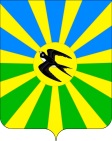 АДМИНИСТРАЦИЯ НОВОСЕЛЬСКОГО СЕЛЬСКОГО ПОСЕЛЕНИЯ БРЮХОВЕЦКОГО РАЙОНАПОСТАНОВЛЕНИЕАДМИНИСТРАЦИЯ НОВОСЕЛЬСКОГО СЕЛЬСКОГО ПОСЕЛЕНИЯ БРЮХОВЕЦКОГО РАЙОНАПОСТАНОВЛЕНИЕот 12.11.2018№ 114село Новое Селосело Новое Село